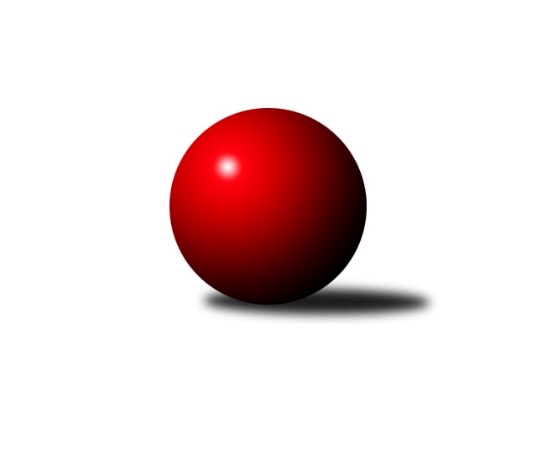 Č.14Ročník 2019/2020	10.1.2020Nejlepšího výkonu v tomto kole: 2479 dosáhlo družstvo: KK Slovan Rosice DJihomoravský KP2 sever 2019/2020Výsledky 14. kolaSouhrnný přehled výsledků:KK Moravská Slávia Brno E	- KK Réna Ivančice B	3:5	2412:2428	4.0:8.0	6.1.KS Devítka Brno B	- KK Slovan Rosice D	0:8	2101:2479	3.0:9.0	8.1.KK Brno Židenice 	- SKK Veverky Brno B	3:5	2357:2368	7.0:5.0	8.1.SK Brno Žabovřesky B	- TJ Slovan Ivanovice 	4:4	2434:2438	6.0:6.0	9.1.TJ Sokol Brno IV C	- KK Moravská Slávia Brno G	2:6	2193:2311	4.0:8.0	9.1.TJ Sokol Husovice E	- KK Orel Telnice B	6:2	2461:2324	7.0:5.0	10.1.Tabulka družstev:	1.	KK Moravská Slávia Brno G	13	12	1	0	83.0 : 21.0 	109.5 : 46.5 	 2470	25	2.	KK Réna Ivančice B	13	10	0	3	72.0 : 32.0 	104.5 : 51.5 	 2445	20	3.	KK Orel Telnice B	13	10	0	3	66.0 : 38.0 	85.5 : 70.5 	 2389	20	4.	TJ Slovan Ivanovice	13	8	2	3	68.5 : 35.5 	87.0 : 69.0 	 2428	18	5.	KK Brno Židenice	13	8	1	4	63.0 : 41.0 	91.5 : 64.5 	 2389	17	6.	KK Slovan Rosice D	13	7	1	5	56.5 : 47.5 	80.5 : 75.5 	 2428	15	7.	SK Brno Žabovřesky B	13	5	1	7	46.5 : 57.5 	76.5 : 79.5 	 2289	11	8.	KS Devítka Brno B	13	5	0	8	39.5 : 64.5 	61.5 : 94.5 	 2163	10	9.	KK Moravská Slávia Brno F	12	4	1	7	41.0 : 55.0 	66.5 : 77.5 	 2272	9	10.	KK Moravská Slávia Brno E	13	4	0	9	42.0 : 62.0 	67.0 : 89.0 	 2300	8	11.	TJ Sokol Husovice E	13	3	1	9	34.0 : 70.0 	59.5 : 96.5 	 2236	7	12.	SKK Veverky Brno B	13	2	1	10	32.0 : 72.0 	63.5 : 92.5 	 2240	5	13.	TJ Sokol Brno IV C	13	1	1	11	28.0 : 76.0 	55.0 : 101.0 	 2204	3Podrobné výsledky kola:	 KK Moravská Slávia Brno E	2412	3:5	2428	KK Réna Ivančice B	Milan Kučera	 	 215 	 219 		434 	 1:1 	 418 	 	198 	 220		Luděk Kolář	Zdeněk Pavelka	 	 232 	 201 		433 	 1:1 	 409 	 	204 	 205		Renata Horáková	Jiří Bělohlávek	 	 194 	 196 		390 	 0:2 	 416 	 	215 	 201		Pavel Harenčák	Miroslav Novák	 	 180 	 198 		378 	 0:2 	 407 	 	208 	 199		Jiří Horák	Milan Sklenák	 	 210 	 211 		421 	 1:1 	 431 	 	221 	 210		Eduard Kremláček	Miroslav Nejezchleb	 	 178 	 178 		356 	 1:1 	 347 	 	214 	 133		Luboš Staněkrozhodčí: VDNejlepší výkon utkání: 434 - Milan Kučera	 KS Devítka Brno B	2101	0:8	2479	KK Slovan Rosice D	Jiří Martínek	 	 191 	 192 		383 	 1:1 	 384 	 	184 	 200		Jiří Hrdlička	Josef Kaderka	 	 174 	 142 		316 	 0:2 	 419 	 	220 	 199		Radek Hrdlička	Jiří Procházka	 	 190 	 148 		338 	 0:2 	 424 	 	201 	 223		Pavel Procházka	Petr Juránek	 	 204 	 215 		419 	 1:1 	 437 	 	223 	 214		Petr Vyhnalík	Stanislav Barva	 	 201 	 196 		397 	 1:1 	 420 	 	197 	 223		Jaroslav Smrž	Martin Kyjovský	 	 128 	 120 		248 	 0:2 	 395 	 	193 	 202		Radim Švihálekrozhodčí: Nejlepší výkon utkání: 437 - Petr Vyhnalík	 KK Brno Židenice 	2357	3:5	2368	SKK Veverky Brno B	Vladimír Ryšavý	 	 181 	 199 		380 	 2:0 	 340 	 	150 	 190		Milan Grombiřík	Jan Tichák	 	 205 	 220 		425 	 0:2 	 459 	 	215 	 244		Eugen Olgyai	Petr Kotzian	 	 160 	 174 		334 	 0:2 	 399 	 	181 	 218		Jaromíra Čáslavská	Vladimír Malý	 	 188 	 185 		373 	 1:1 	 390 	 	186 	 204		Vladimír Polách	Petr Vaňura	 	 189 	 222 		411 	 2:0 	 387 	 	185 	 202		Jaroslav Herůdek	Jiří Krev	 	 230 	 204 		434 	 2:0 	 393 	 	191 	 202		Lukáš Pernicarozhodčí: Vedoucí družstvaNejlepší výkon utkání: 459 - Eugen Olgyai	 SK Brno Žabovřesky B	2434	4:4	2438	TJ Slovan Ivanovice 	Marek Černý	 	 211 	 201 		412 	 1:1 	 396 	 	179 	 217		Pavel Lasovský	Zdeněk Vladík	 	 186 	 221 		407 	 1:1 	 404 	 	178 	 226		Zdeněk Čepička	Zdeněk Kouřil	 	 218 	 207 		425 	 2:0 	 411 	 	212 	 199		Milan Svobodník	Vítězslav Krapka	 	 187 	 183 		370 	 0:2 	 429 	 	216 	 213		Ferdinand Pokorný	Antonín Zvejška	 	 192 	 187 		379 	 0:2 	 417 	 	194 	 223		Jan Kučera	Radim Jelínek	 	 230 	 211 		441 	 2:0 	 381 	 	195 	 186		Bohuslav Orálekrozhodčí: Nejlepší výkon utkání: 441 - Radim Jelínek	 TJ Sokol Brno IV C	2193	2:6	2311	KK Moravská Slávia Brno G	Jiří Žák *1	 	 202 	 153 		355 	 1:1 	 400 	 	200 	 200		Martin Večerka	Jaromír Mečíř	 	 204 	 183 		387 	 1:1 	 417 	 	193 	 224		Jan Bernatík	Tomáš Gregurek	 	 117 	 147 		264 	 0:2 	 352 	 	195 	 157		Štěpán Kalas	Bohumil Sehnal	 	 217 	 173 		390 	 1:1 	 372 	 	185 	 187		Zdeněk Ondráček	Roman Vlach	 	 182 	 197 		379 	 0:2 	 390 	 	183 	 207		Miroslav Oujezdský	Jiří Josefík	 	 222 	 196 		418 	 1:1 	 380 	 	161 	 219		Martina Hájkovározhodčí: vedoucí družstevstřídání: *1 od 60. hodu Radomír JursaNejlepší výkon utkání: 418 - Jiří Josefík	 TJ Sokol Husovice E	2461	6:2	2324	KK Orel Telnice B	Lukáš Lehocký	 	 198 	 190 		388 	 0:2 	 458 	 	229 	 229		Robert Zajíček	Jaroslav Betáš	 	 203 	 218 		421 	 1:1 	 430 	 	202 	 228		Robert Ondrůj	Robert Pacal	 	 202 	 214 		416 	 2:0 	 343 	 	169 	 174		Jiří Hrazdíra st.	Pavel Tesař	 	 227 	 193 		420 	 2:0 	 293 	 	147 	 146		Marta Hrdličková *1	Tomáš Peřina	 	 197 	 219 		416 	 1:1 	 410 	 	200 	 210		Josef Hájek	Ondřej Chovanec	 	 217 	 183 		400 	 1:1 	 390 	 	185 	 205		Milan Doušekrozhodčí: střídání: *1 od 51. hodu Jan ŠustrNejlepší výkon utkání: 458 - Robert ZajíčekPořadí jednotlivců:	jméno hráče	družstvo	celkem	plné	dorážka	chyby	poměr kuž.	Maximum	1.	Miroslav Oujezdský 	KK Moravská Slávia Brno G	435.64	301.8	133.9	7.1	7/7	(453)	2.	Anna Kalasová 	KK Moravská Slávia Brno G	431.47	301.3	130.2	8.4	5/7	(477)	3.	Lukáš Trchalík 	KK Orel Telnice B	427.20	302.1	125.1	9.1	5/5	(472)	4.	Petr Vaňura 	KK Brno Židenice 	424.69	287.5	137.1	6.3	7/7	(460)	5.	Jaroslav Smrž 	KK Slovan Rosice D	424.27	299.0	125.3	8.8	5/5	(462)	6.	Radomír Břoušek 	TJ Slovan Ivanovice 	421.29	286.6	134.7	4.7	5/7	(446)	7.	Robert Zajíček 	KK Orel Telnice B	420.80	294.0	126.8	7.4	5/5	(460)	8.	Robert Ondrůj 	KK Orel Telnice B	420.63	296.9	123.7	8.7	4/5	(450)	9.	Jan Bernatík 	KK Moravská Slávia Brno G	420.41	302.3	118.1	7.1	7/7	(441)	10.	Radim Jelínek 	SK Brno Žabovřesky B	420.27	289.0	131.2	6.3	8/8	(466)	11.	Tomáš Hrdlička 	KK Réna Ivančice B	419.54	288.3	131.3	6.1	6/7	(438)	12.	Jiří Krev 	KK Brno Židenice 	418.00	291.6	126.4	7.7	6/7	(473)	13.	Eduard Kremláček 	KK Réna Ivančice B	417.36	290.4	127.0	7.0	7/7	(441)	14.	Milan Sklenák 	KK Moravská Slávia Brno E	416.27	288.9	127.3	7.7	7/7	(456)	15.	Petr Žažo 	KK Moravská Slávia Brno F	416.13	289.4	126.7	7.1	4/4	(432)	16.	Milan Doušek 	KK Orel Telnice B	415.66	290.5	125.2	8.7	5/5	(448)	17.	Zdeněk Vladík 	SK Brno Žabovřesky B	415.38	290.2	125.2	7.1	8/8	(446)	18.	Petr Vyhnalík 	KK Slovan Rosice D	413.57	284.8	128.7	8.5	5/5	(437)	19.	Cyril Vaško 	KS Devítka Brno B	412.61	284.8	127.8	6.5	3/3	(447)	20.	Jiří Hrdlička 	KK Slovan Rosice D	412.06	288.0	124.1	8.4	4/5	(470)	21.	Petr Juránek 	KS Devítka Brno B	411.81	288.1	123.7	9.5	3/3	(447)	22.	Miroslav Korbička 	KK Brno Židenice 	411.08	289.7	121.4	8.5	6/7	(446)	23.	Luboš Staněk 	KK Réna Ivančice B	410.75	288.8	121.9	10.0	6/7	(464)	24.	Robert Pacal 	TJ Sokol Husovice E	410.48	284.4	126.1	8.9	8/8	(485)	25.	Stanislav Barva 	KS Devítka Brno B	410.48	281.2	129.3	6.6	3/3	(439)	26.	Jiří Martínek 	KS Devítka Brno B	410.38	287.3	123.1	9.0	3/3	(464)	27.	Josef Hájek 	KK Orel Telnice B	409.25	285.6	123.7	6.2	5/5	(438)	28.	Jan Kučera 	TJ Slovan Ivanovice 	408.55	291.3	117.2	9.2	7/7	(430)	29.	Pavel Harenčák 	KK Réna Ivančice B	407.86	284.6	123.2	8.3	7/7	(458)	30.	Pavel Procházka 	KK Slovan Rosice D	406.37	288.3	118.0	9.0	5/5	(434)	31.	Vladimír Malý 	KK Brno Židenice 	405.00	288.0	117.0	9.2	5/7	(438)	32.	Jiří Horák 	KK Réna Ivančice B	404.13	286.5	117.6	10.3	5/7	(443)	33.	Martin Večerka 	KK Moravská Slávia Brno G	402.11	282.8	119.3	10.1	7/7	(431)	34.	Zdeněk Čepička 	TJ Slovan Ivanovice 	401.69	287.3	114.4	9.4	5/7	(438)	35.	Eugen Olgyai 	SKK Veverky Brno B	400.46	281.8	118.6	8.9	5/6	(459)	36.	Jiří Bělohlávek 	KK Moravská Slávia Brno E	400.43	280.2	120.2	8.3	7/7	(433)	37.	Milan Kučera 	KK Moravská Slávia Brno E	399.41	283.7	115.7	9.4	7/7	(443)	38.	Tomáš Peřina 	TJ Sokol Husovice E	399.35	279.4	119.9	8.1	8/8	(453)	39.	Vladimír Ryšavý 	KK Brno Židenice 	399.17	277.8	121.4	8.5	7/7	(417)	40.	Martina Hájková 	KK Moravská Slávia Brno G	399.12	282.8	116.3	10.4	5/7	(425)	41.	Bohuslav Orálek 	TJ Slovan Ivanovice 	398.55	284.2	114.3	11.4	7/7	(423)	42.	Zdeněk Ondráček 	KK Moravská Slávia Brno G	397.21	281.6	115.6	9.6	7/7	(428)	43.	Antonín Zvejška 	SK Brno Žabovřesky B	396.96	284.5	112.5	11.0	8/8	(418)	44.	Radim Švihálek 	KK Slovan Rosice D	396.65	279.4	117.3	10.7	5/5	(421)	45.	Milan Svobodník 	TJ Slovan Ivanovice 	394.42	279.3	115.1	10.5	6/7	(426)	46.	Marek Černý 	SK Brno Žabovřesky B	392.98	279.6	113.4	10.4	7/8	(439)	47.	Jaromír Mečíř 	TJ Sokol Brno IV C	392.82	275.7	117.2	9.0	4/4	(422)	48.	Štěpán Kalas 	KK Moravská Slávia Brno G	392.70	272.3	120.4	11.2	5/7	(427)	49.	Radek Hrdlička 	KK Slovan Rosice D	391.71	275.3	116.5	8.7	4/5	(426)	50.	Miroslav Novák 	KK Moravská Slávia Brno E	390.45	275.8	114.6	9.7	7/7	(427)	51.	Jana Večeřová 	SKK Veverky Brno B	388.75	276.9	111.8	10.5	6/6	(421)	52.	Jan Vrožina 	KK Moravská Slávia Brno F	386.59	273.4	113.2	10.9	4/4	(428)	53.	Václav Vaněk 	KK Moravská Slávia Brno F	383.86	267.6	116.3	9.2	4/4	(414)	54.	Josef Patočka 	TJ Sokol Husovice E	381.63	273.3	108.3	11.6	7/8	(437)	55.	Miroslav Časta 	KK Orel Telnice B	381.63	278.8	102.9	14.6	4/5	(414)	56.	Jaroslav Betáš 	TJ Sokol Husovice E	378.62	268.9	109.7	12.1	7/8	(425)	57.	Lenka Indrová 	KK Moravská Slávia Brno F	378.00	270.0	108.0	10.3	3/4	(432)	58.	Jan Kučera 	TJ Sokol Brno IV C	377.63	269.0	108.7	12.0	4/4	(419)	59.	Vladimír Polách 	SKK Veverky Brno B	376.92	275.6	101.3	11.6	6/6	(426)	60.	Jaromíra Čáslavská 	SKK Veverky Brno B	375.90	270.2	105.7	12.5	5/6	(426)	61.	Vladimír Venclovský 	TJ Sokol Brno IV C	374.92	270.4	104.5	13.0	4/4	(400)	62.	Pavel Lasovský 	TJ Slovan Ivanovice 	372.80	271.6	101.2	12.4	5/7	(396)	63.	Jaroslav Herůdek 	SKK Veverky Brno B	372.50	271.5	101.0	11.9	4/6	(406)	64.	Radek Smutný 	TJ Sokol Brno IV C	370.00	264.8	105.2	14.4	4/4	(422)	65.	František Uher 	SKK Veverky Brno B	367.48	279.0	88.5	16.3	5/6	(403)	66.	Lukáš Lehocký 	TJ Sokol Husovice E	366.31	262.1	104.2	14.5	7/8	(420)	67.	Jan Matoušek 	TJ Sokol Brno IV C	364.83	262.7	102.2	11.7	3/4	(388)	68.	Miroslav Nejezchleb 	KK Moravská Slávia Brno E	364.60	256.3	108.3	12.8	6/7	(386)	69.	Milan Grombiřík 	SKK Veverky Brno B	359.75	266.5	93.3	14.1	4/6	(402)	70.	Bohumil Sehnal 	TJ Sokol Brno IV C	356.50	254.9	101.6	13.2	4/4	(399)	71.	Miroslav Krapka 	KK Moravská Slávia Brno F	355.50	258.6	96.9	16.5	4/4	(383)	72.	Karel Krajina 	SKK Veverky Brno B	344.65	254.7	90.0	18.0	5/6	(393)	73.	Miloslav Štrubl 	KK Moravská Slávia Brno F	333.59	237.1	96.5	15.1	4/4	(386)	74.	Karel Pospíšil 	SK Brno Žabovřesky B	332.03	241.1	91.0	17.4	6/8	(379)	75.	Roman Brener 	TJ Sokol Brno IV C	331.58	249.0	82.6	18.2	4/4	(356)	76.	Jiří Procházka 	KS Devítka Brno B	324.10	241.1	83.0	17.7	2/3	(358)	77.	Martin Staněk 	KS Devítka Brno B	317.67	239.0	78.7	21.7	3/3	(332)	78.	Radek Probošt 	KK Moravská Slávia Brno E	308.72	226.6	82.1	19.2	5/7	(349)	79.	Josef Kaderka 	KS Devítka Brno B	281.83	217.4	64.4	25.6	3/3	(316)	80.	Martin Kyjovský 	KS Devítka Brno B	265.53	201.6	63.9	27.7	3/3	(314)		Petr Pokorný 	TJ Slovan Ivanovice 	428.13	297.7	130.4	10.8	4/7	(465)		Dalibor Dvorník 	KK Moravská Slávia Brno F	427.00	305.0	122.0	7.0	1/4	(427)		Zdeněk Kouřil 	SK Brno Žabovřesky B	425.00	295.0	130.0	7.0	1/8	(425)		Pavel Tesař 	TJ Sokol Husovice E	420.00	306.0	114.0	6.0	1/8	(420)		Ferdinand Pokorný 	TJ Slovan Ivanovice 	419.25	289.5	129.8	7.3	4/7	(432)		Jiří Josefík 	TJ Sokol Brno IV C	418.00	303.0	115.0	6.0	1/4	(418)		Zdeněk Machala 	TJ Slovan Ivanovice 	416.25	291.0	125.3	6.8	2/7	(435)		Petra Rejchrtová 	KK Moravská Slávia Brno F	415.38	291.0	124.4	7.6	2/4	(436)		Zdeněk Pavelka 	KK Moravská Slávia Brno E	414.00	286.8	127.2	7.5	2/7	(433)		Luděk Kolář 	KK Réna Ivančice B	413.31	280.2	133.1	4.5	4/7	(439)		František Čech 	KK Réna Ivančice B	407.60	280.7	126.9	6.5	2/7	(432)		Jiří Zouhar 	KK Brno Židenice 	407.38	287.5	119.9	9.8	2/7	(426)		Marek Čech 	KK Réna Ivančice B	405.00	282.0	123.0	6.3	2/7	(412)		Pavel Zajíc 	KK Slovan Rosice D	404.75	286.5	118.3	11.5	2/5	(417)		Karolína Fabíková 	KK Slovan Rosice D	403.67	283.3	120.3	10.8	3/5	(419)		Renata Horáková 	KK Réna Ivančice B	402.75	273.5	129.3	9.5	2/7	(409)		Karel Dorazil 	KK Réna Ivančice B	400.67	280.7	120.0	6.3	1/7	(408)		Ondřej Chovanec 	TJ Sokol Husovice E	400.00	275.0	125.0	7.0	1/8	(400)		Marika Celbrová 	KK Moravská Slávia Brno F	400.00	294.0	106.0	13.0	1/4	(400)		Nikola Bukačová 	KK Réna Ivančice B	393.00	274.0	119.0	10.0	1/7	(393)		Lukáš Pernica 	SKK Veverky Brno B	393.00	290.0	103.0	12.0	1/6	(393)		Jan Tichák 	KK Brno Židenice 	392.40	281.9	110.6	9.9	4/7	(457)		Jiří Žák 	TJ Sokol Brno IV C	388.50	284.3	104.3	12.0	2/4	(411)		Jaroslav Jozífek 	SKK Veverky Brno B	387.00	290.0	97.0	13.0	1/6	(387)		Vítězslav Krapka 	SK Brno Žabovřesky B	383.50	276.0	107.5	15.0	2/8	(397)		Ivana Hrdličková 	KK Réna Ivančice B	383.00	267.0	116.0	10.0	3/7	(408)		Martin Želev 	KK Réna Ivančice B	382.67	271.3	111.3	12.3	3/7	(419)		Anastasios Jiaxis 	KK Slovan Rosice D	382.00	263.5	118.5	10.5	1/5	(383)		Roman Vlach 	TJ Sokol Brno IV C	379.00	264.0	115.0	12.0	1/4	(379)		Jaroslava Hrazdírová 	KK Orel Telnice B	373.60	263.8	109.8	9.6	1/5	(403)		Radomír Jursa 	TJ Sokol Brno IV C	373.00	282.0	91.0	17.5	2/4	(405)		Veronika Dufková 	TJ Sokol Husovice E	372.50	267.0	105.5	13.0	2/8	(373)		Vladimíra Mošaťová 	KK Réna Ivančice B	372.00	274.0	98.0	17.0	1/7	(372)		Jiří Hrazdíra  st.	KK Orel Telnice B	368.72	272.0	96.7	15.2	3/5	(415)		Stanislav Novotný 	TJ Sokol Brno IV C	368.50	265.0	103.5	15.0	2/4	(404)		Petr Smejkal 	KK Slovan Rosice D	364.75	268.8	96.0	18.5	1/5	(379)		Libor Čížek 	KK Slovan Rosice D	364.00	262.0	102.0	9.5	2/5	(370)		Jaroslav Navrátil 	KK Moravská Slávia Brno F	356.42	260.7	95.8	15.9	2/4	(430)		Miloslav Ostřížek 	SK Brno Žabovřesky B	355.60	251.7	103.9	14.0	5/8	(407)		Milena Černohlávková 	KS Devítka Brno B	353.00	247.0	106.0	11.0	1/3	(353)		Milena Minksová 	TJ Sokol Husovice E	346.65	254.6	92.1	15.5	5/8	(386)		Tomáš Zbavitel 	KK Moravská Slávia Brno E	342.00	245.0	97.0	13.0	1/7	(342)		Petr Kotzian 	KK Brno Židenice 	341.25	251.1	90.2	17.6	4/7	(358)		Petr Hepnárek 	KK Brno Židenice 	338.67	244.7	94.0	15.0	3/7	(372)		Josef Němeček 	KK Moravská Slávia Brno E	329.00	242.0	87.0	17.5	2/7	(330)		Klaudie Kittlerová 	TJ Sokol Husovice E	313.50	243.0	70.5	23.5	2/8	(318)		Michal Kaštovský 	SK Brno Žabovřesky B	293.00	224.0	69.0	19.9	4/8	(321)		Marta Hrdličková 	KK Orel Telnice B	268.50	212.5	56.0	31.0	2/5	(297)		Tomáš Gregurek 	TJ Sokol Brno IV C	264.00	205.0	59.0	26.0	1/4	(264)		Miloslav Nemeškal 	TJ Sokol Husovice E	260.67	198.1	62.6	26.5	4/8	(310)Sportovně technické informace:Starty náhradníků:registrační číslo	jméno a příjmení 	datum startu 	družstvo	číslo startu
Hráči dopsaní na soupisku:registrační číslo	jméno a příjmení 	datum startu 	družstvo	1227	Pavel Tesař	10.01.2020	TJ Sokol Husovice E	24803	Luděk Kolář	06.01.2020	KK Réna Ivančice B	Program dalšího kola:15. kolo13.1.2020	po	18:00	KK Moravská Slávia Brno G - TJ Slovan Ivanovice 	15.1.2020	st	17:00	KK Orel Telnice B - TJ Sokol Brno IV C	16.1.2020	čt	18:00	KK Slovan Rosice D - SK Brno Žabovřesky B	17.1.2020	pá	17:00	SKK Veverky Brno B - KS Devítka Brno B	17.1.2020	pá	17:00	KK Réna Ivančice B - KK Moravská Slávia Brno F	17.1.2020	pá	18:30	TJ Sokol Husovice E - KK Moravská Slávia Brno E				-- volný los -- - KK Brno Židenice 	Nejlepší šestka kola - absolutněNejlepší šestka kola - absolutněNejlepší šestka kola - absolutněNejlepší šestka kola - absolutněNejlepší šestka kola - dle průměru kuželenNejlepší šestka kola - dle průměru kuželenNejlepší šestka kola - dle průměru kuželenNejlepší šestka kola - dle průměru kuželenNejlepší šestka kola - dle průměru kuželenPočetJménoNázev týmuVýkonPočetJménoNázev týmuPrůměr (%)Výkon1xEugen OlgyaiVeverky B4595xRobert ZajíčekTelnice B117.424582xRobert ZajíčekTelnice B4581xEugen OlgyaiVeverky B115.844594xRadim JelínekŽabovřesky B4414xRadim JelínekŽabovřesky B112.394411xPetr VyhnalíkRosice D4371xPetr VyhnalíkRosice D112.044377xJiří KrevŽidenice4342xMilan KučeraMS Brno E110.884342xMilan KučeraMS Brno E4341xZdeněk PavelkaMS Brno E110.63433